للعلم التونسي عدّة مكوّنات لكلّ منها رمزيّة ومعنى كما يلي :- اللّون الأحمر : يشير إلى التضحية والجهاد والفداء تخليدا للنضال الوطني ووفاء لدماء الشهداء كما يعبّر عن استمراريّة الاستعداد للتضحيّة دفاعا عن الوطن.- اللّون الأبيض : وهو رمز الصفاء والسلم والتآخي.- النجم المخمّس الأحمر : وهو يرمز إلى قواعد الإسلام الخمس : (الشهادتان - الصلاة - الزكاة - الصوم - الحجّ).- الهلال الأحمر : يرمز إلى الفتوحات الإسلاميّة ويعبّر عن انتساب تونس إلى العروبة والإسلام.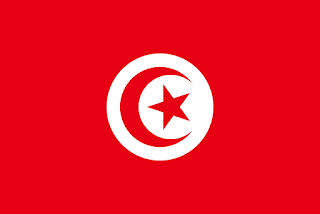 2- النشيد الرسمي التونسي :يعتبر النشيد الرسمي المعتمد حاليّا والمعروف بمطلعه "حماة الحمى" النشيد الثاني الذي تمّ اعتماده نظرا لكونه قد سبقه النشيد الرسمي "ألا خلّدي" الّذي تمّ اعتماده بين 1958-1987 وقد تمّ العمل به بعد الإطاحة بالملكيّة وعوّض بذلك "سلام الباي" وذلك في عهد الرئيس الحبيب بورقيبة الّذي وافق على اختياره بعد المسابقة الّتي نظّمتها وزارة التربية والتعليم لاختيار النشيد الوطني حيث شارك 53 شاعرا و23 موسيقيّا وتمّ فرز المشاركات من قبل لجنة من الوزارة التي اختارت عمل الشاعر جلال الدّين النقّاش والملحّن صالح المهدي.نشيد حماة الحمىحمـــاة الحمى يا حمـــاة الحمىهلمّــوا هلمّــوا لمجد الزمــــــنلقد صرخت في عروقنا الدمـــانموت نموت ويحيــــــــا الوطنبلادي احكُمي واملكي واسعديفلا عـــــــاش من لم يعش سيّدابحرّ دمي وبمــــــــــــا في يديأنــــــــــا لبلادي وحزبي فــــدالك المجد يا تُونس فاستمجــديبعزّة شعبك طُول المــــــــــدىونحنُ أُسُودُ الوغى فاشهــــديوثُوب أُسُودك يــــوم الصّـــداملتدو السمـاوات برعدهـــــــــــالترم الصواعـق نيرانهــــــــــــاإلـى عزّ تونس إلـى مجدهـــــــارجـــال البلاد وشبانهـــــــــــــافلا عاش في تونس من خانهـــاولا عاش من ليس من جندهــــانموت ونحيــــا على عهدهـــــــاحيـــاة الكرام وموت العظـــــامورثنــــا السواعد بين الأمــــــمصخورا صخورا كهذا البنــــــاسواعد يهتز فوقهـــــــــــا العلمنباهي به ويباهي بنـــــــــــــــــاوفيهـــــا كفـــــــــا للعلا والهمموفيهـــــــا ضمــــان لنيل المنىوفيهــــــــــــا لأعداء تونس نقموفيهــــــــا لمن سالمونا السلامحمــاة الحمى يا حمــاة الحمــىهلمّــــ،وا هلمّـــــوا لمجد الزمنلقد صرخت في عروقنا الدمـــانموت نموت ويحيــــــــا الوطنإذا الشعب يوما أراد الحيـــــاةفلا بدّ أن يستجيــــــــــب القدرولا بدّ لليل أن ينجلــــــــــــــــيولا بدّ للقيــد أن ينكســــــــــــرحماة الحمى يا حماة الحمــــــىهلمّـــــوا هلمّـــــوا لمجد الزمنلقد صرخت في عروقنا الدمـــانمـــوت نمـــوت ويحيــا الوطن3- شعار الجمهوريّة التونسيّة :يتكوّن شعار الجمهوريّة التونسيّة من 4 أقسام :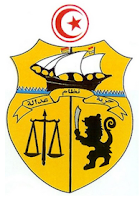 - النجمة والهلال : يرمزون إلى العلم.- سفينة شراعيّة : يرمز إلى الحريّة.- الأسد البربري الحامل للسّيف : يرمز إلى النّظام.- الميزان : يرمز إلى العدالة.← تمّ اقرار الشعار في دستور الجمهوريّة التونسيّة في 01 جوان 1959 وقد تحوّل إلى شعار نظام - حريّة - عدالة في 30 ماي 1963 قبل أن يعود إلى حريّة - نظام - عدالة في 02 سبتمبر 1989الدينار التونسي هو العملة الرسمية للجمهورية التونسية ويصدره البنك المركزي التونسي. تم اعتماده منذ الأول من نوفمبر 1958 تبعا لأحكام القانون 109-58 الصادر في 18 أكتوبر 1958 وذلك تعويضا للفرنك التونسي الذي كان عملة البلاد منذ الأول من جويلية 1891.ينقسم الدينار التونسي إلى ألف مليم وقدّرت قيمته عند إصداره ب 2,115880 غراما من الذهب الخالص.